Western AustraliaRoad Traffic (Blood Sampling and Analysis) Regulations 1975Western AustraliaRoad Traffic (Blood Sampling and Analysis) Regulations 1975CONTENTS-1.	Citation	12.	Definitions	13.	Application	14.	Sampling	25.	Sampling equipment	26.	Preparation of sampling equipment	27.	Method of sampling	38.	Certification of blood samples	49.	Analytical method	410.	Certificate of analyst	412.	Request for taking of blood sample	513.	Certificate as to competence of analyst	514.	Certificate as to competence of drug analyst	5ScheduleNotes	Compilation table	13Western AustraliaRoad Traffic Act 1974Road Traffic (Blood Sampling and Analysis) Regulations 19751.	Citation 		These regulations may be cited as the Road Traffic (Blood Sampling and Analysis) Regulations 1975 1.2.	Definitions 		In these regulations, unless the context otherwise requires — 	“Form” means one of the forms set out in the Schedule;	“subject” means a person required, or electing, to submit himself and allow a sample of his blood to be taken, or from whom a sample of blood is caused to be taken for analysis pursuant to section 66, 66B or 66E of the Act;	“technologist” means —	(a)	a person registered as an analyst under section 203 of the Health Act 1911; or	(b)	a person approved, or belonging to a class of persons approved, by the Minister to prepare sampling equipment.	[Regulation 2 amended in Gazette 25 Feb 1983 p. 650; 30 Jan 2001 p. 623; 11 Oct 2007 p. 5477.] 3.	Application 		These regulations apply whenever a blood sample is taken for the purposes of the Act.4.	Sampling 		A blood sample taken in pursuance of these regulations shall be taken by means of equipment (in these regulations called “the sampling equipment”) provided for that purpose by a body approved by the Minister and by no other means.	[Regulation 4 amended in Gazette 29 Jun 1984 p. 1795; 30 Jan 2001 p. 623.] 5.	Sampling equipment		The sampling equipment shall comprise —	(a)	a sterile syringe;	(b)	2 sterile containers for storing blood samples, each numbered with the serial number of the package mentioned in regulation 6(b) and containing approximately 25 mg of potassium oxalate and approximately 10 mg of sodium fluoride; and	(c)	2 non-alcoholic swabs of cotton wool or 2 hospital approved non-alcoholic medical wipes.	[Regulation 5 inserted in Gazette 30 Jan 2001 p. 623; amended in Gazette 30 Nov 2001 p. 6077.]6.	Preparation of sampling equipment 		The sampling equipment shall be prepared by a technologist of a body approved by the Minister who shall — 	(a)	complete and sign a certificate in the form of Form A; and	(b)	seal the equipment in a serially numbered package by signing his name over the sealed portion or flap of the package.	[Regulation 6 amended in Gazette 29 Jun 1984 p. 1795; 30 Jan 2001 p. 623.] 7.	Method of sampling 	(1)	A blood sample shall be taken by a medical practitioner or registered nurse by venepuncture, with the syringe provided in the sampling equipment and no other.	(2)	The medical practitioner or registered nurse shall — 	(a)	examine the package containing the sampling equipment produced to him, and in the presence of the person producing it, ensure that — 	(i)	the package is sealed and intact; and	(ii)	the indicated expiry date for the use of the equipment has not passed;	(b)	not use any sampling equipment contained in a package that is not sealed and intact or in respect of which the indicated expiry date has passed;	(c)	cleanse the proposed site of the venepuncture by means of a non-alcoholic swab of cotton wool or a hospital approved non-alcoholic medical wipe contained in the sampling equipment and by no other means;	(d)	withdraw a sample of blood;	(e)	discharge approximately one-half of the blood withdrawn into one of the 2 containers supplied in the sampling equipment and the balance of the blood into the second of those containers;	(f)	ensure that the cover of each container is securely tightened; and	(g)	shake each container thoroughly and in so doing invert it at least 20 times, to mix the contents.	[Regulation 7 amended in Gazette 14 Nov 1975 p. 4185; 30 Jan 2001 p. 624 and 625.] 8.	Certification of blood samples 	(1)	Upon a blood sample being taken and dealt with in accordance with the provisions of regulation 7 — 	(a)	the medical practitioner or registered nurse shall complete and sign Part I; and	(b)	a member of the Police Force who was present when the sample was taken shall complete and sign Part II,		of 2 copies of Form B.	(2)	Upon the completion of 2 copies of Form B, each of the containers containing a portion of the blood sample shall be sealed in a separate package (the cover of which comprises that form) by the medical practitioner or registered nurse and the member of the Police Force in this regulation mentioned, each signing his name over the sealed portion or flap of the package.	[Regulation 8 amended in Gazette 2 Feb 1982 p. 398; 30 Jan 2001 p. 624 and 625.] 9.	Analytical method 		The analytical method by which blood samples shall be analysed for alcohol by an analyst is — 	(a)	by ascertaining the change in concentration of a solution of a dichromate; or	(b)	by gas chromatography.10.	Certificate of analyst 	(1)	A certificate for the purposes of section 70(2)(e) of the Act shall be in the form of Form C.	(2)	The Road Traffic (Drug Driving) Regulations 2007 Schedule 1 Form 1 is prescribed for the purposes of section 70(3b)(f) of the Act as the form to be used by a drugs analyst for either or both of the following — 	(a)	that an identified sample of blood taken from or provided by a named person was analysed for drugs;	(b)	the analysis result obtained from the analysis.	[Regulation 10 amended in Gazette 11 Oct 2007 p. 5478.][11.	Repealed in Gazette 28 Nov 2006 p. 4897.]12.	Request for taking of blood sample 		Where a sample of a person’s blood is required to be taken for the purposes of the Act, and that person is incapable of submitting himself and allowing a sample to be taken, the member of the Police Force requiring the sample shall make his request for it to be taken in writing, addressed to a medical practitioner or registered nurse, in accordance with Form D.	[Regulation 12 amended in Gazette 2 Feb 1982 p. 398; 30 Jan 2001 p. 625.] 13.	Certificate as to competence of analyst 		A certificate for the purposes of section 70(2)(b) of the Act shall be in the form of Form E.14.	Certificate as to competence of drug analyst 		A certificate for the purposes of section 70(3b)(a) of the Act shall be in the form of Form F.	[Regulation 14 inserted in Gazette 25 Feb 1985 p. 650.] Schedule Serial No.Western AustraliaROAD TRAFFIC ACT 1974Regulation 6: Road Traffic (Blood Sampling and Analysis) Regulations 1975FORM AI .......................................................................................................................... of ........................................................................................, Technologist, do hereby certify that the sampling equipment contained in package Serial No. ................... comprises the items set forth in regulation 5 of the Road Traffic (Blood Sampling and Analysis) Regulations 1975, and that those items were prepared by me and are sterile and fit for the purpose of taking a blood sample for analysis if used not later than ............................................Dated at Perth this ............................. day of ........................ 20............................................................Signature.(Reverse Side)Note: This package should be opened by cutting along this fold.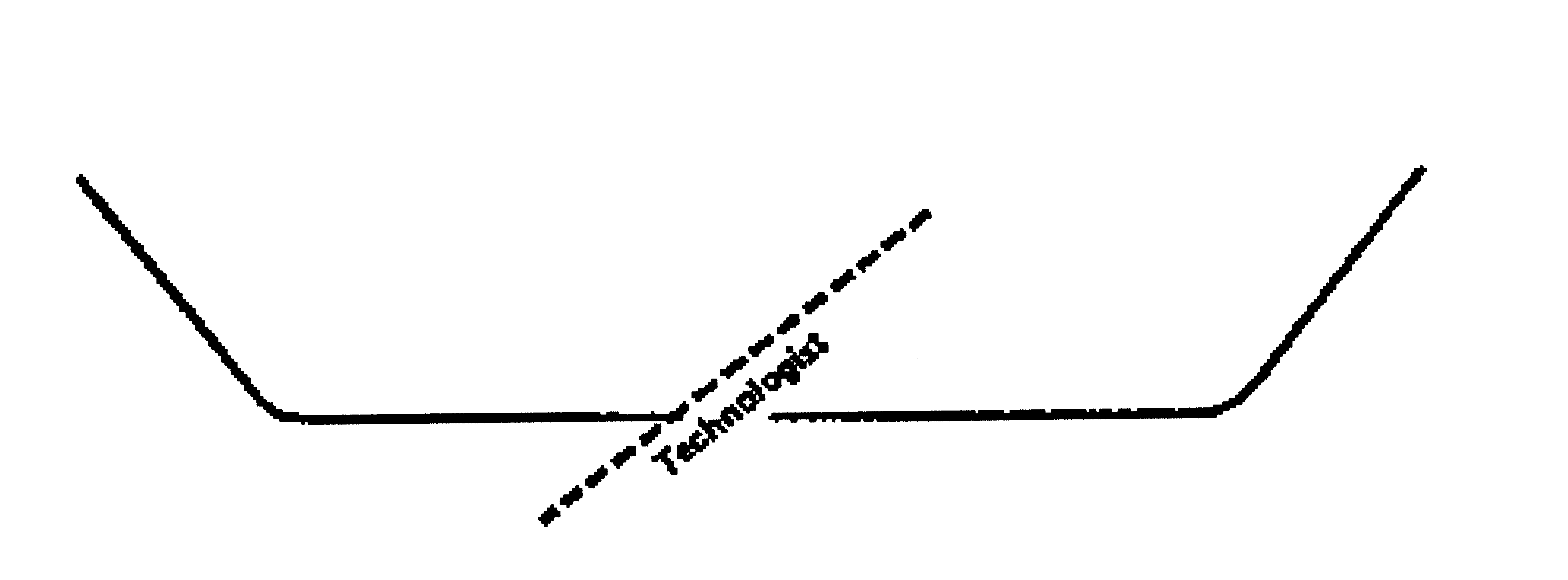 Western AustraliaROAD TRAFFIC ACT 1974Regulation 8: Road Traffic (Blood Sampling and Analysis) Regulations 1975FORM BPart IBy Medical Practitioner or Registered Nurse:I ............................................................ of ............................................................. duly qualified medical practitioner or registered nurse hereby certify that:	1.	At the hour of ....................................m. on the ........................................... day of ............................................................ 20................ I took a sample of the blood of .................................... of ............................. portion of which sample is now contained in the enclosed container numbered .............................................	2.	The equipment used for the purpose of taking that blood sample was contained in a package serially numbered .................................... handed to me by ................................................. and that package was sealed and intact prior to being opened by me.	3.	In taking the blood sample I complied with regulation 7 of the Road Traffic (Blood Sampling and Analysis) Regulations 1975. ................................................. Signature, and Qualifications.(Reverse Side)Part IIBy a member of the Police Force:Name of subject ..................................................................................................... Doctor or registered nurse ..................................................................................... Time and date of taking blood sample ......................................................... m. on ................................................................................................................................Time of occurrence of event giving rise to requirement of blood sample:............................m. on the .....................................Alleged time of last drink containing alcohol consumed by subject:..................... m. on ...................................................................................................................................................Signature, Rank and Number.Note: Open by cutting along this edge, leaving signatures intact.Western Australia.ROAD TRAFFIC ACT 1974Regulation 10: Road Traffic (Blood Sampling and Analysis) Regulations 1975FORM CI ............................................................................................................................. of the Chemistry Centre (WA), Perth, an analyst within the meaning of section 65 of the Road Traffic Act 1974, hereby certify that:	1.	On the ............................ day of ..................... 20......... I received a sealed package, comprising Form B of the Road Traffic Blood Sampling and Analysis) Regulations 1975 then intact from ......................... containing a sample of blood in a container numbered .............................................	2.	The certificate (Form B) appearing on the cover of the said package was indorsed (inter alia) as follows:Name of subject .............................................................................................Doctor ............................................................................................................. Time and date of taking blood sample ...........................................................	3.	I have analysed that sample in accordance with the Road Traffic (Blood Sampling and Analysis) Regulations 1975 and have found it to contain ............................................. per centum of alcohol....................................................Analyst.Western AustraliaROAD TRAFFIC ACT 1974Regulation 12: Road Traffic (Blood Sampling and Analysis) Regulations 1975FORM DTo:	(1) ...................................................................................................................at 	(2) ...................................................................................................................Acting pursuant to the provisions of section 66(5) or 66B(1) of the Road Traffic Act 1974, I, the undersigned member of the Police Force, hereby request you the said (1) ...................................................................... to take a sample of the blood of (3) ...................................................................................................... presently at (4) .................................................................................................. in accordance with the abovementioned regulations.	Dated at ................................................ this ......................................... day of........................................, 20.................................................................Signature, Rank and Number.(1)	Insert name of medical practitioner or registered nurse or the words Medical Superintendent, Medical Officer in Charge, Medical Registrar or Registered Nurse, as the case may require.(2)	Address or name of hospital, as the case may require.(3)	Name of subject.(4)	Place where subject is then to be found.	[Form D amended in Gazette 11 Oct 2007 p. 5478.]FORM EWestern AustraliaROAD TRAFFIC ACT 1974Road Traffic (Blood Sampling and Analysis) Regulations 1975(Regulation 13)I, ............................................................................................................................. Director of the Chemistry Centre (WA), hereby certify that ................................. ................................................................................................................................ of ............................................................................................................................ * is an analyst/* was as at  ................................................................... an analyst......................................................Director,
Chemistry Centre (WA).* Delete whichever is not applicable.FORM FWestern AustraliaROAD TRAFFIC ACT 1974Road Traffic (Blood Sampling and Analysis) Regulations 1975(Regulation 14)I, ............................................................................................................................. Director of the Chemistry Centre (WA), hereby certify that ................................. ................................................................................................................................ of .......................................................................................................................... * is a drug analyst/ * was as at ..................................................... a drug analyst......................................................Director,
Chemistry Centre (WA).* Delete whichever is not applicable.[Schedule amended in Gazette 23 Jan 1976 p. 132; 10 Mar 1978 p. 688; 2 Feb 1982 p. 398; 25 Feb 1983 p. 650-1; 29 Jun 1984 p. 1795; 9 Aug 1991 p. 4232; 30 Jan 2001 p. 624-5; 11 Oct 2007 p. 5478.] Notes1	This is a compilation of the Road Traffic (Blood Sampling and Analysis) Regulations 1975 and includes the amendments made by the other written laws referred to in the following table.  The table also contains information about any previous reprintsCompilation tableCitationGazettalCommencementRoad Traffic (Blood Sampling and Analysis) Regulations 197529 May 1975 p. 1537-421 Jun 197514 Nov 1975 p. 418514 Nov 197512 Dec 1975 p. 450012 Dec 197523 Jan 1976 p. 13223 Jan 197617 Jun 1977 p. 183817 Jun 197710 Mar 1978 p. 68810 Mar 1978Reprint of the Road Traffic (Blood Sampling and Analysis) Regulations 1975 authorised 31 Jul 1979 (see Gazette 6 Aug 1969 p. 2263-9) (includes amendments listed above)Reprint of the Road Traffic (Blood Sampling and Analysis) Regulations 1975 authorised 31 Jul 1979 (see Gazette 6 Aug 1969 p. 2263-9) (includes amendments listed above)Reprint of the Road Traffic (Blood Sampling and Analysis) Regulations 1975 authorised 31 Jul 1979 (see Gazette 6 Aug 1969 p. 2263-9) (includes amendments listed above)Road Traffic (Blood Sampling and Analysis) Amendment Regulations 198017 Oct 1980 p. 358317 Oct 1980Road Traffic (Blood Sampling and Analysis) Amendment Regulations 19822 Feb 1982 p. 3982 Feb 1982 (see r. 2)Road Traffic (Blood Sampling and Analysis) Amendment Regulations 198325 Feb 1983 p. 650-11 Mar 1983 (see r. 2)Road Traffic (Blood Sampling and Analysis) Amendment Regulations 198429 Jun 1984 p. 17951 Jul 1984 (see r. 2)Reprint of the Road Traffic (Blood Sampling and Analysis) Regulations 1975 authorised 12 Dec 1985 (see Gazette 7 Jan 1986 p. 57-68) (includes amendments listed above)Reprint of the Road Traffic (Blood Sampling and Analysis) Regulations 1975 authorised 12 Dec 1985 (see Gazette 7 Jan 1986 p. 57-68) (includes amendments listed above)Reprint of the Road Traffic (Blood Sampling and Analysis) Regulations 1975 authorised 12 Dec 1985 (see Gazette 7 Jan 1986 p. 57-68) (includes amendments listed above)Road Traffic (Blood Sampling and Analysis) Amendment Regulations 198718 Dec 1987 p. 445818 Dec 1987Road Traffic Amendment Regulations 1991 Pt. 29 Aug 1991 p. 4232-39 Aug 1991 (see r. 2 and Gazette 9 Aug 1991 p. 4101)Road Traffic (Blood Sampling and Analysis) Amendment Regulations 19931 Jun 1993 p. 273016 Jun 1993 (see r. 2)Road Traffic (Blood Sampling and Analysis) Amendment Regulations 200130 Jan 2001 p. 622-530 Jan 2001Road Traffic (Blood Sampling and Analysis) Amendment Regulations (No. 2) 200130 Nov 2001 p. 607730 Nov 2001Reprint of the Road Traffic (Blood Sampling and Analysis) Regulations 1975 as at 19 Apr 2002  (includes amendments listed above)Reprint of the Road Traffic (Blood Sampling and Analysis) Regulations 1975 as at 19 Apr 2002  (includes amendments listed above)Reprint of the Road Traffic (Blood Sampling and Analysis) Regulations 1975 as at 19 Apr 2002  (includes amendments listed above)Road Traffic (Blood Sampling and Analysis) Amendment Regulations 200628 Nov 2006 p. 4896-74 Dec 2006 (see r. 2 and Gazette 28 Nov 2006 p. 4889)Road Traffic (Blood Sampling and Analysis) Amendment Regulations 200711 Oct 2007 p. 5477-8r. 1 and 2: 11 Oct 2007 (see r. 2(a));Regulations other than r. 1 and 2: 12 Oct 2007 (see r. 2(b) and Gazette 11 Oct 2007 p. 5475)